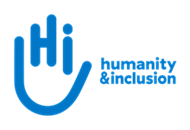 Personal InformationFull Name Date of Birth 		Sex:                Female                   Male Current Address Phone 			E-mail /Skype Education (choose what is applicable to you and delete the others)Post Graduate Qualification :  PhD 	MSc    MA    Others Specify   Name of University Field of Study Country Dates Attended  From        	To  Under Graduate Qualification :  BA 	BSc     Others Specify   Name of University Field of Study Country Dates Attended  From        	To  Other Technical and vocational SchoolQualification :   Name of Institute Field of Study Dates Attended  From        	To  Experience (Use the numbers you need and delete the others)Include all work experience, starting with the present or most recent ones.Employer Name  Job Title Dates  From      To Major duties and responsibilities: (briefly in bullet points)Employer Name  Job Title Dates  From      To Major duties and responsibilities: (briefly in bullet points)Employer Name  Job Title Dates  From      To Major duties and responsibilities: (briefly in bullet points)Employer Name  Job Title Dates  From      To Major duties and responsibilities: (briefly in bullet points)Employer Name  Job Title Dates  From      To Major duties and responsibilities: (briefly in bullet points)Employer Name  Job Title Dates  From      To Major duties and responsibilities: (briefly in bullet points)List of professional licenses, certifications, computer skills, training, and other skills and abilities you consider the most relevant to the position Language Ability DisabilityPersonal Qualities And SkillsHave you ever been convicted of a criminal offence?   Yes                   No If yes, please give details below of the offence and the sentence imposed:Have you ever been any misconduct behavior related to chaild/sexual abuse?         Yes                No If yes, please give details below of the offence and the sentence imposed:Signature and Certification I certify that, to the best of my knowledge and belief, all of the information on this application is true, correct, and made in good faith. I understand that false or fraudulent information on this application may be grounds for not hiring me or termination/dismissal after I begin work, and may be punishable by fine or imprisonment according to the law.Name                                                     Date N.B. Typing your name and submitting this form will be taken as binding as your signatureLanguageFairGoodVery GoodExcellentDo you have disability?Yes Do you have disability?No Regardless of whether you have a disability, do you require any adjustments to be made to facilitate your participation in the selection process?  If yes, a member of Human Resources will contact you to ascertain how best to assist you.Yes Regardless of whether you have a disability, do you require any adjustments to be made to facilitate your participation in the selection process?  If yes, a member of Human Resources will contact you to ascertain how best to assist you.No 